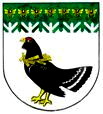 от 30 августа 2023 года № 573Об утверждении административного регламента предоставления муниципальной услуги «Выдача разрешения на строительство» на территории Мари-Турекского муниципального района Республики Марий ЭлВ соответствии с Градостроительным кодексом Российской Федерации, Федеральными законами от 06.10.2003 № 131-ФЗ «Об общих принципах организации местного самоуправления в Российской Федерации», от 27.07.2010 № 210-ФЗ «Об организации предоставления государственных и муниципальных услуг», руководствуясь постановлением Правительства Республики Марий Эл от 11 июля 2022 г. № 301 «Об утверждении Порядка разработки и утверждения административных регламентов предоставления государственных услуг органами исполнительной власти Республики Марий Эл и о признании утратившими силу некоторых постановлений Правительства Республики Марий Эл», администрация Мари-Турекского муниципального района Республики Марий Эл п о с т а н о в л я е т:1. Утвердить прилагаемый административный регламент предоставления муниципальной услуги «Выдача разрешения на строительство» на территории Мари-Турекского муниципального района Республики Марий Эл.2. Признать утратившими силу постановление администрации Мари-Турекского муниципального района Республики Марий Эл от 14 октября 2022 года № 636 «Об утверждении административного регламента предоставления муниципальной услуги «Выдача разрешения на строительство» на территории Мари-Турекского муниципального района Республики Марий Эл».3. Настоящее постановление подлежит официальному опубликованию (обнародованию) и вступает в силу после его официального опубликования (обнародования).4. Разместить настоящее постановление на официальном сайте администрации Мари-Турекского муниципального района в информационно-телекоммуникационной сети «Интернет».5. Контроль за исполнением настоящего постановления возложить на первого заместителя главы администрации Мари-Турекского муниципального района Зыкова А.С.МАРИЙ ЭЛ РЕСПУБЛИКЫНМАРИЙ ТУРЕК МУНИЦИПАЛЬНЫЙ РАЙОНЫНАДМИНИСТРАЦИЙЖЕАДМИНИСТРАЦИЯМАРИ-ТУРЕКСКОГО МУНИЦИПАЛЬНОГО РАЙОНАРЕСПУБЛИКИ МАРИЙ ЭЛАДМИНИСТРАЦИЯМАРИ-ТУРЕКСКОГО МУНИЦИПАЛЬНОГО РАЙОНАРЕСПУБЛИКИ МАРИЙ ЭЛПУНЧАЛПОСТАНОВЛЕНИЕПОСТАНОВЛЕНИЕГлава администрацииМари-Турекского муниципального районаГлава администрацииМари-Турекского муниципального районаС.Ю.РешетовС.Ю.Решетов